7	рассмотреть возможные изменения и другие варианты в связи с Резолюцией 86 (Пересм. Марракеш, 2002 г.) Полномочной конференции о процедурах предварительной публикации, координации, заявления и регистрации частотных присвоений, относящихся к спутниковым сетям, в соответствии с Резолюцией 86 (Пересм. ВКР-07) в целях содействия рациональному, эффективному и экономному использованию радиочастот и любых связанных с ними орбит, включая геостационарную спутниковую орбиту;7(I)	Вопрос I − Измененная регламентарная процедура для спутниковых систем НГСО, осуществляющих непродолжительные полетыВведениеАС РСС считают, что для НГСО систем, осуществляющих непродолжительные полеты, должен быть определен набор технических и эксплуатационных параметров и ограничений. Упрощенная процедура представления в Бюро данных о НГСО системах, осуществляющих непродолжительные полеты, должна применяться только к радиослужбам и полосам частот, не подлежащим процедуре координации согласно разделу II Статьи 9 РР, и должна содержать меры по предотвращению возможных помех существующим и планируемым присвоениям, используемым в соответствии с Регламентом радиосвязи (РР). Такие системы должны работать в соответствии с условиями распределений тех спутниковых служб, в которых они заявляются.MOD	RCC/12A19A9/1#50121СТАТЬЯ 9Процедура проведения координации с другими администрациями 
или получения их согласия1, 2, 3, 4, 5, 6, 7, 8, 9     (ВКР-)MOD	RCC/12A19A9/2#50124_______________4	A.9.4	Должна применяться также Резолюция 49 (Пересм. ВКР-15) Резолюция 552 (Пересм. ВКР-15) в зависимости от случая, в отношении тех спутниковых сетей и спутниковых систем, которые попадают в область ее применения.     (ВКР-)Раздел I  –  Предварительная публикация информации 
о спутниковых сетях или спутниковых системахОбщие положенияMOD	RCC/12A19A9/3#501229.1		Прежде чем начать какие-либо действия согласно Статье 11 в отношении частотных присвоений для спутниковой сети или системы, не подлежащей процедуре
координации, описанной в разделе II Статьи 9, ниже, отдельная администрация или администрация10, действующая от имени группы поименованных администраций, должна не ранее чем за семь лет и предпочтительно не позднее чем за два года до планируемой даты ввода в эксплуатацию этой сети или системы (см. также п. 11.44) направить в Бюро общее описание сети или системы для предварительной публикации в Международном информационном циркуляре по частотам (ИФИК БР). Характеристики, подлежащие представлению для этой цели, указаны в Приложении 4. Одновременно в Бюро можно также передавать информацию, необходимую для заявления, но она должна рассматриваться как полученная Бюро не ранее чем через месяц после даты опубликования предварительной информации.     (ВКР-)MOD	RCC/12A19A9/4#501239.2B		По получении полной информации, направляемой согласно пп. 9.1 и 9.2, Бюро должно опубликовать11 ее в течение месяцев в Специальном разделе своего Еженедельного циркуляра. Если Бюро не в состоянии выдержать указанный выше срок, ему следует периодически извещать об этом администрации с указанием причин.     (ВКР-)Подраздел IA  –  Предварительная публикация информации о спутниковых сетях или спутниковых системах, которые не подлежат процедуре координации согласно разделу IIMOD	RCC/12A19A9/5#501259.3		Если по получении Еженедельного циркуляра, содержащего информацию, опубликованную согласно п. 9.2B, какая-либо администрация сочтет, что ее существующим или планируемым спутниковым сетям или системам могут быть созданы помехи, которые могут оказаться неприемлемыми, она должна в течение четырех месяцев с даты опубликования Еженедельного циркуляра направить публикующей администрации свои замечания с подробным описанием предполагаемых помех ее существующим или планируемым системам. Копия этих замечаний также должна быть направлена в Бюро. Затем обе администрации должны предпринять совместные усилия по устранению любых трудностей при содействии Бюро, если его помощь будет запрошена любой из сторон, и обменяться любой дополнительной соответствующей информацией, которой они могут располагать. Если в течение вышеуказанного периода такие замечания от какой-либо администрации не поступят, то следует считать, что эта затронутая администрация не имеет возражений по планируемой спутниковой сети(ям) системы, подробные характеристики которой были опубликованы.ADD	RCC/12A19A9/6#50126_______________XX	9.3.1	По получении Международного информационного циркуляра по частотам (ИФИК БР), в котором содержится информация, опубликованная согласно п. 9.2B, относительно частотных присвоений спутниковым системам НГСО, подпадающим под действие Резолюции [RCC/A7(I)-NGSO SHORT DURATION] (ВКР-19), любая администрация, которая сочтет, что ее существующим или планируемым спутниковым сетям или системам могут быть созданы неприемлемые помехи, должна в кратчайшие сроки в течение не более четырех месяцев направить заявляющей администрации с копией Бюро замечания с подробным описанием предполагаемых помех ее существующим или планируемым системам. Бюро должно незамедлительно публиковать эти замечания на веб-сайте МСЭ в том виде, в каком они были получены.MOD	RCC/12A19A9/7#50127СТАТЬЯ 11Заявление и регистрация частотных 
присвоений1, 2, 3, 4, 5, 6, 7, 8     (ВКР-)MOD	RCC/12A19A9/8#50128_______________2 	A.11.2	Должна также применяться Резолюция 49 (Пересм. ВКР-15) Резолюция 552 (Пересм. ВКР-15)в зависимости от случая, в отношении тех спутниковых сетей и спутниковых систем, которые попадают в область ее применения.     (ВКР-)ПРИЛОЖЕНИЕ  4  (Пересм. ВКР-15)Сводный перечень и таблицы характеристик для использования 
при применении процедур Главы IIIДОпОЛНЕНИЕ  2Характеристики спутниковых сетей, земных станций 
или радиоастрономических станций2    (ПЕРЕСМ. ВКР-12)Сноски к Таблицам A, B, C и DMOD	RCC/12A19A9/9Таблица A ОБЩИЕ ХАРАКТЕРИСТИКИ СПУТНИКОВОЙ СЕТИ, ЗЕМНОЙ СТАНЦИИ ИЛИ 
РАДИОАСТРОНОМИЧЕСКОЙ СТАНЦИИ     (Пересм. ВКР-)ADD	RCC/12A19A9/10#50130ПРОЕКТ НОВОЙ РЕЗОЛЮЦИИ [RCC/A7(I)-NGSO SHORT DURATION] (ВКР-19)Регламентарные процедуры для спутниковых НГСО сетей или систем, осуществляющих непродолжительные полеты1Всемирная конференция радиосвязи (Шарм-эль-Шейх, 2019 г.),учитывая,a)	что некоторые спутники НГСО, осуществляющие непродолжительные полеты, эксплуатируются в настоящее время на всем протяжении своего полета без заявления или регистрации;b)	что успешная и своевременная разработка и эксплуатация спутниковых сетей или систем НГСО, осуществляющих непродолжительные полеты, может потребовать регламентарных процедур, в которых учитывается короткий цикл разработки, короткие сроки службы и типовые задачи таких спутников, и, следовательно, может возникнуть необходимость адаптировать применение определенных положений Статей 9 и 11 Регламента радиосвязи для учета характера таких спутников;c)	что эти спутники характеризуются, как правило, коротким (один−два года) сроком разработки и низкой стоимостью, а также малым весом и объемом, и для них часто используются серийно выпускаемые компоненты;d)	что эксплуатационный срок службы этих спутников составляет от нескольких недель до нескольких, не более трех, лет;e)	что спутники НГСО, осуществляющие непродолжительные полеты, используют, как правило низкие околоземные орбиты;f)	что спутники НГСО, осуществляющие непродолжительные полеты, используются для широкого круга применений, включая дистанционное зондирование, исследование космической погоды, исследование верхних слоев атмосферы, астрономию, радиосвязь, технические демонстрации и образование, и поэтому могут работать в различных службах радиосвязи;g)	что благодаря достижениям в области спутниковых технологий спутники НГСО, осуществляющие непродолжительные полеты, становятся для развивающихся стран средством, позволяющим им участвовать в космической деятельности,учитывая далее,a)	что применение положений Статей 9 и 11 к частотным присвоениям спутниковых сетей или систем НГСО, которые определены как осуществляющие непродолжительные полеты, в соответствии с настоящей Резолюцией, не должно негативно или каким-то иным образом затрагивать регламентарный режим других систем; b)	что применение любой измененной регламентарной процедуры не должно изменить статус совместного использования в отношении сетей и систем, не использующих измененную регламентарную процедуру, как наземных, так и космических, в полосах частот, которые могут использовать спутниковые системы НГСО, осуществляющие непродолжительные полеты;признавая,a)	что Резолюция МСЭ-R 68 направлена на повышение уровня осведомленности и расширение знаний о существующих регламентарных процедурах для малых спутников;b)	что, хотя размеры и масса спутников не имеют значения в аспекте управления использованием частотного спектра, небольшая масса и малые размеры таких спутников являются одними из основных факторов, определяющих их популярность среди новых космических держав;c)	что ко всем спутниковым сетям или системам НГСО, работающим в полосах частот, которые не подпадают под действие Раздела II Статьи 9, вне зависимости от срока действия их соответствующих частотных присвоений, применяется п. 9.3 и описанная в нем процедура устранения сложностей;d)	что спутниковые системы НГСО, осуществляющие непродолжительные полеты, не используются для служб обеспечения безопасности человеческой жизни,отмечаяОтчет МСЭ-R SA.2312 "Характеристики, определения и потребности в спектре наноспутников и пикоспутников, а также систем, состоящих из таких спутников";решает,1	что настоящая Резолюция должна применяться только к НГСО сетям или системам, которые определены заявляющей администрацией как осуществляющие непродолжительные полеты, которые соответствуют следующим критериям:1.1	сеть или система использует полосы частот, которые не подпадают под действие Раздела II Статьи 9 РР;1.2	срок активного существования любого спутника в спутниковой сети или системе не превышает 3 лет;1.3	эталонным телом спутниковой сети или системы является Земля, апогей орбиты не превышает 800 км; 1.4	количество спутников в спутниковой сети или системе не превышает [2];1.5	масса спутника не превышает 100 кг.2	что использование частотных присвоений спутниковым НГСО сетям или системам, соответствующим решает 1 настоящей резолюции, должно соответствовать положениям Регламента радиосвязи с учетом положений, предусмотренных в Дополнении к настоящей Резолюции;3	что спутниковые НГСО сети или системы, соответствующие пункту 1 раздела решает настоящей Резолюции, должны соответствовать условиям использования полосы частот, распределенной службе, в рамках которой они работают;4	что спутниковые НГСО сети или системы, осуществляющие непродолжительные полеты, должны использовать полосы частот, распределенные любительской спутниковой службе, и должны функционировать в соответствии с положениями, содержащимися в Статье 25 Регламента радиосвязи;5	что спутниковые НГСО сети или системы, осуществляющие непродолжительные полеты, должны иметь возможность незамедлительно прекращать свое излучение с целью устранения вредных помех;6	что максимальный период эксплуатации и срок действия частотных присвоений спутниковой НГСО сети или системы, осуществляющей непродолжительный полет, не должен превышать трех лет с даты ввода в действие частотных присвоений (определение даты ввода в действие такой сети или системы см. в Дополнении к настоящей Резолюции) без какой-либо возможности продления, после чего зарегистрированные присвоения подлежат аннулированию;7	что для целей настоящей Резолюции датой ввода в действие спутниковой НГСО сети или системы, осуществляющей непродолжительный полет, является дата запуска первого спутника,поручает Директору Бюро радиосвязи1	ускорить онлайновое опубликование заявок на такие сети или системы в дополнение к обычному опубликованию заявок;2	оказывать необходимую помощь администрациям в выполнении настоящей Резолюции,предлагает администрациям1	обмениваться информацией о спутниковых НГСО сетях или системах, осуществляющих непродолжительные полеты, и принимать все возможные меры для устранения помех, которые могут оказаться неприемлемыми для существующих или планируемых спутниковых сетей или систем, включая осуществляющие непродолжительные полеты;2	представлять замечания в связи с применением п. 9.3 по получении Международного информационного циркуляра по частотам (ИФИК БР), в котором содержится информация, опубликованная согласно п. 9.2B, в кратчайшие сроки в течение не более четырех месяцев с даты опубликования (ИФИК БР) и направлять заявляющей администрации с копией Бюро замечания с подробным описанием потенциальных помех их существующим или планируемым системам.ДОПОЛНЕНИЕ К ПРОЕКТУ НОВОЙ РЕЗОЛЮЦИИ [RCC/A7(i)-Ngso SHORT DURATION] (ВКР-19)Применение положений Статей 9 и 11 в отношении спутниковых НГСО сетей и систем, осуществляющих непродолжительные полеты1	К спутниковым НГСО сетям или системам, осуществляющим непродолжительные полеты, должны применяться положения Регламента радиосвязи со следующими дополнениями/поправками:2	Администрации, представляя информацию для предварительной публикации в соответствии с п. 9.1, должны представить орбитальные характеристики (элемент данных A.4.b.4 Приложения 4), известные на начальном этапе разработки спутникового проекта.3	Информация для заявления согласно п. 11.2 может представляться после запуска спутника в случае сети, или первого спутника в случае системы с несколькими запусками.4	Независимо от даты получения заявленных характеристик спутниковой НГСО сети или системы, осуществляющей непродолжительный полет, согласно настоящей Резолюции, максимальный период действия частотных присвоений этой системы не должен превышать периода времени, указанного в пункте 6 раздела решает настоящей Резолюции. На дату истечения срока действия, который определен в пункте 6 раздела решает, Бюро должно исключить данные частотные присвоения и опубликовать сообщение в соответствующей Специальной секции. 5	При применении п. 11.28: Бюро также должно публиковать на своем веб-сайте полную полученную информацию. Администрации могут представить свои замечания в отношении этой информации в соответствии с п. 11.28.1.6	В дополнение к применению п. 11.36 Бюро должно опубликовать характеристики системы вместе с заключениями по п. 11.31 в ИФИК БР и на своем веб-сайте в течение не более чем четырех месяцев с даты получения полной информации согласно п. 11.28. Когда Бюро не имеет возможности соблюсти указанные выше сроки, оно обязано регулярно информировать об этом заявляющую администрацию с указанием причин.7	При применении п. 11.44: дата ввода в действие спутниковой НГСО сети или системы, осуществляющей непродолжительный полет, определяется датой первого запуска спутника и указывается заявляющей администрацией при применении п. 11.28 РР.8	Пп. 11.43А, 11.43В и 11.49 не должны применяться к частотным присвоениям спутниковым НГСО сетям или системам, осуществляющим непродолжительные полеты.______________Всемирная конференция радиосвязи (ВКР-19)
Шарм-эль-Шейх, Египет, 28 октября – 22 ноября 2019 года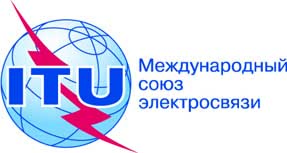 ПЛЕНАРНОЕ ЗАСЕДАНИЕДополнительный документ 9
к Документу 12(Add.19)-R3 октября 2019 годаОригинал: русскийОбщие предложения Регионального содружества в области связиОбщие предложения Регионального содружества в области связиПредложения для работы конференцииПредложения для работы конференцииПункт 7(I) повестки дняПункт 7(I) повестки дняПункты в ПриложенииA  –  ОБЩИЕ ХАРАКТЕРИСТИКИ СПУТНИКОВОЙ СЕТИ, 
ЗЕМНОЙ СТАНЦИИ ИЛИ РАДИОАСТРОНОМИЧЕСКОЙ СТАНЦИИПредварительная публикация 
информации о геостационарной 
спутниковой сетиПредварительная публикация 
информации о негеостационарной спутниковой сети, подлежащей 
координации согласно
 разделу II Статьи 9Предварительная публикация 
информации о негеостационарной спутниковой сети, не подлежащей координации согласно
 разделу II Статьи 9Заявление или координация 
геостационарной спутниковой сети 
(включая функции космической 
эксплуатации согласно Статье 2А Приложений 30 и 30А)Заявление или координация негеостационарной спутниковой сетиЗаявление или координация земной 
станции (включая заявление согласно Приложениям 30А и 30В)Заявка для спутниковой сети радиовещательной спутниковой службы согласно Приложению 30 (Статьи 4 и 5)Заявка для спутниковой сети 
(фидерная линия) согласно 
Приложению 30А (Статьи 4 и 5)Заявка для спутниковой сети 
фиксированной спутниковой службы 
согласно Приложению 30В (Статьи 6 и 8)Пункты в ПриложенииРадиоастрономияA.1.gA.1.gA.2ДАТА ВВОДА В ДЕЙСТВИЕA.2A.2.aдата (действительная или предполагаемая, в зависимости от случая) ввода в действие частотного присвоения (нового или измененного)++++++A.2.aA.2.aДля частотного присвоения космической станции ГСО, включая частотные присвоения, приведенные в Приложениях 30, 30А и 30В, дата ввода в действие определяется в соответствии с пп. 11.44B и 11.44.2++++++A.2.aA.2.a++++++A.2.aA.2.aЕсли изменяется какая-либо из основных характеристик присвоения (за исключением случая изменения сведений в п. А.1.а), необходимо указать дату последнего изменения (действительную или предполагаемую, в зависимости от случая)++++++A.2.aA.2.aТребуется только для заявления++++++A.2.aA.2.bдля космической станции − период действия частотных присвоений (см. Резолюцию 4 (Пересм. ВКР-03))XXXA.2.b